ANNOUNCEMENTSWednesday, August 29th, 2018A  DayWednesday	- PHS Boys & Girls Golf vs. Rushville-Industry (Cancelled)	- Mandatory Powder Puff Rules mtg, HR, Gym (players and coaches)	- PHS Animal Welfare Club mtg, HR, Mrs. Daniel's room (all students interested please attend)	- Speech mtg, HR, Cafeteria (all students interested please attend)HAPPY BIRTHDAY today to Mrs. Shade and Memphis Ostrander!Today’s lunch menu is Chef Salad w/Crackers, Stuffed Crust Sausage or Cheese Pizza or Pork Fritter on Bun, Mashed Potatoes, Seasoned Green Beans and a Banana.Big Congratulations to the Lady Saukee volleyball wins over Calhoun last night!  And Coach Cook and the Lady Saukees would like to give a HUGE shout-out to the awesome student section at the volleyball games. You were awesome and we appreciate your support!   Michelle Taylor, Maddie Lash and Riley Parsons please see Mrs. Greger today.The following students need to report to Mrs. Gerard's room during homeroom today: Emily Schacht, Cami Ostrander, Madi Neese, Abby Springer, Gaby Zarate, Bri Ruble, and Ashton Wellman.Students:  Reminder that if you drive to school, you MUST have a blue parking tag in your vehicle visible.  Bring your $20 in to the main office and fill out a parking permit today!  Reminder:  Recycle Day is this Friday.  Recycle Team should report to Mrs. Daniel's room immediately following the last morning bell.  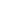 PHS Spanish Club meeting will be Friday during HR in the Spanish classroom.If you love to read and want to share with others books you enjoy, join Book Club!  First meeting is Thursday!Thursday there will be a meeting during homeroom for any student interested in Drama, either the Fall or Spring performances.  Please sign up in the main office by the end of 1st block tomorrow. Mrs. Sealock's Algebra IIA class should take first lunch tomorrow (Thursday) due to their quiz. Be in class by 11:55!HOMECOMING NEWS:  The ballots for the second round of Homecoming Court have been emailed to all students. Freshemen, Sophomores, and Juniors please vote for 2 girls and Seniors vote for 6 girls to represent your classes on court. You should have an opportunity to vote during your english classes. Voting will close at 3:30 on Thursday August 30th. See Mrs. Davidsmeyer if you have any questions. Art Club members check your school emails. An email was sent with the ballot to vote on the 2018/2019 Art Club Officers. See Mrs. Davidsmeyer if you did not receive an email.Art Club locker decoration committee please stop by Mrs. Davidsmeyer's room today to pick-up a pass for homeroom. FFA Tshirts for Homecoming this year will $10. See Mrs. Heavner to order and with any questions.Homecoming Dance Permission forms are available in the main office.  If you plan on bringing a non-PHS student to the Homecoming Dance, you must have this form filled out and turned in to the main office NLT September 12th.  Reminder:  guests must be UNDER the age of 21 and middle school students are not eligible to attend.GUIDANCE NEWS:IUE School of Nursing is hosting an "Explore Academic Excellence Day" on Saturday, September 15th from 8:00 a.m. - 12:00 p.m.  Information will be provided that day on the various degrees that can be achieved within their Nursing program.  Tours will be given that day as well as nursing faculty highlighting their specialty areas.  Pre-registration is recommend at www.siue.edu/admissions/visit.Student schedule changes end this Friday, August 31st.  Students must have a parent note to make any change.The Military/College recruiter sheets are due back to the guidance office this Friday by the end of the day.  They are an optional form to fill out.  A listing will be compiled with students name, address and phone number for our recruiters if the guidance office isn't asked to withhold this information.HAVE A SUPER SAUKEE DAY!